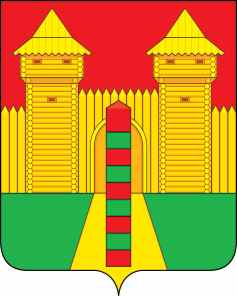 АДМИНИСТРАЦИЯ МУНИЦИПАЛЬНОГО ОБРАЗОВАНИЯ «ШУМЯЧСКИЙ РАЙОН» СМОЛЕНСКОЙ ОБЛАСТИФИНАНСОВОЕ УПРАВЛЕНИЕПРИКАЗ          от 04.02.2019 г. №7 О назначении плановой выездной проверкив Муниципальном бюджетном дошкольном образовательном учреждении «Детский сад «Хрусталик»В соответствии с планом проведения контрольных мероприятий работниками Финансового управления Администрации муниципального образования «Шумячский район» Смоленской области в рамках внутреннего муниципального финансового контроля на 2019 год, утвержденным приказом № 67 от 11.12.2018 г.: Приказываю: 1. Назначить проведение плановой выездной проверки соблюдения условий, целей и порядка предоставления и расходования субсидий за счет средств бюджета муниципального образования «Шумячский район» Смоленской области в Муниципальном бюджетном дошкольном образовательном учреждении «Детский сад « Хрусталик».           2. Плановую выездную проверку осуществить  за период с 01.01.2018г. по 31.12.2018г.            3. С 06.02.2019г. сроком на 30 рабочих дней провести контрольное мероприятие комиссии по внутреннему финансовому контролю в следующем составе: - Новикова Оксана Владимировна – ведущий специалист бюджетного отдела – председатель комиссии; - Столярова Ольга Викторовна – начальник отдела по казначейскому исполнению бюджета – заместитель председателя комиссии; - Зарецкая Елена Владимировна – начальник отдела бухгалтерского учета и отчетности – член комиссии; - Семченкова Светлана Александровна – специалист I категории бюджетного отдела – член комиссии. 4. Контроль за исполнением настоящего приказа оставляю за собой.Начальник Финансового управления                                                 Н.Г. ЗаходнаяС приказом ознакомлены: